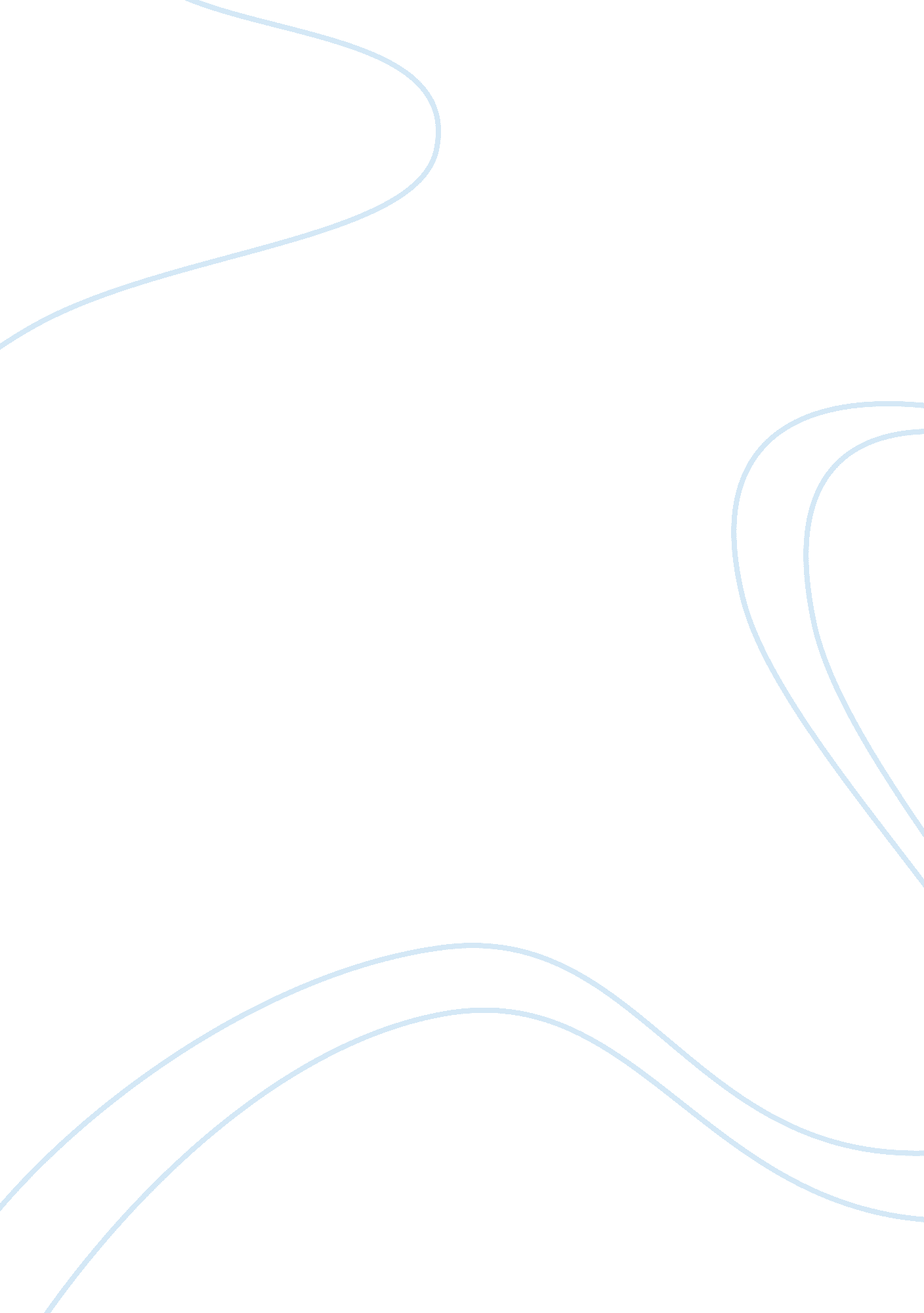 "the view from saturday" chapter 2 questions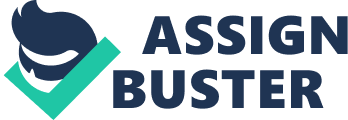 the success of the SoulsWhat made Mrs. Olinski less timid? zaftigpleasingly plumphover over herWhat did Nadia not want her father to do? her friends had changed and when they finally got together they did not have funWhat happened when Nadia called her friends? she was a schoolteacher and then became an elementary school principalWhat was Margaret in her former life? turtlesWhat had brought Grandpa and Margaret together? punWhat type of literary device is " I would be living in the state of divorce and New York"? her dog, GingerWhat relationship brought Nadia the most satisfaction? cinematographyWhat was Ethan interested in? bombshellsurprising newshalf-Jewish, half-ProtestantWhat is Nadia's mix? Dr. Gershom, Noah's fatherWho does Nadia's mother work for? Margaret set up her mother's interview with Dr. GershomWhat had Margaret done that made Nadia think that she was the reason for her parent's divorce?: he is tall and blonde, does not say muchDescribe Ethan. ON" THE VIEW FROM SATURDAY" CHAPTER 2 QUESTIONS SPECIFICALLY FOR YOUFOR ONLY$13. 90/PAGEOrder Now 